от  02 октября  2023 года №64 Об аннулировании и присвоении адреса объекту недвижимостиВ соответствии с Федеральными законами от 06.10.2003 г. № 131-ФЗ «Об общих принципах организации местного самоуправления в Российской Федерации», от 28.12.2014 г.  № 443-ФЗ «О федеральной информационной адресной системе и о внесении изменений в Федеральный закон «Об общих принципах организации местного самоуправления в Российской Федерации»,Постановлением Правительства РФ от 19 ноября 2014 г. N 1221
"Об утверждении Правил присвоения, изменения и аннулирования адресов",постановлением Семисолинской сельской администрации № 3 от 11 января 2022 года «Об утверждении Административного регламента предоставления муниципальной услуги «Присвоение, изменение и аннулирование адресов объектам недвижимого имущества»,Семисолинская сельская администрация  П О С Т А Н О В Л Я Е Т:       1. В связи с неактуальными, недостоверными сведениями объекта недвижимости аннулировать следующий адрес: 425140, Российская Федерация, Республика Марий Эл, муниципальный район Моркинский, сельское поселение Семисолинское, деревня Нурумбал, улица Школьная, дом 14.       2. В связи с неактуальными, недостоверными сведениями объекта недвижимости аннулировать следующий адрес: 425140, Российская Федерация, Республика Марий Эл, муниципальный район Моркинский, сельское поселение Семисолинское, деревня Нурумбал, улица Школьная, дом  26.3. В связи с неактуальными, недостоверными сведениями объекта недвижимости аннулировать следующий адрес: 425140, Российская Федерация, Республика Марий Эл, муниципальный район Моркинский, сельское поселение Семисолинское, деревня Нурумбал, улица Школьная, дом  36.4. В связи с неактуальными, недостоверными сведениями объекта недвижимости аннулировать следующий адрес: 425140, Российская Федерация, Республика Марий Эл, муниципальный район Моркинский, сельское  поселение  Семисолинское,  деревня  Нурумбал,  улица   Школьная, дом 23.5. В связи с неактуальными, недостоверными сведениями объекта недвижимости аннулировать следующий адрес: 425140, Российская Федерация, Республика Марий Эл, муниципальный район Моркинский, сельское поселение Семисолинское, деревня Нурумбал, улица Школьная, дом 21.6. В связи с неактуальными, недостоверными сведениями объекта недвижимости аннулировать следующий адрес: 425140, Российская Федерация, Республика Марий Эл, муниципальный район Моркинский, сельское поселение Семисолинское, деревня Нурумбал, улица Школьная, дом 19.7. В связи с неактуальными, недостоверными сведениями объекта недвижимости аннулировать следующий адрес: 425140, Российская Федерация, Республика Марий Эл, муниципальный район Моркинский, сельское поселение Семисолинское, деревня Нурумбал, улица Школьная, дом 17.8. В связи с неактуальными, недостоверными сведениями объекта недвижимости аннулировать следующий адрес: 425140, Российская Федерация, Республика Марий Эл, муниципальный район Моркинский, сельское поселение Семисолинское, деревня Нурумбал, улица Школьная, дом 15.9. В связи с неактуальными, недостоверными сведениями объекта недвижимости аннулировать следующий адрес: 425140, Российская Федерация, Республика Марий Эл, муниципальный район Моркинский, сельское поселение Семисолинское, деревня Нурумбал, улица Школьная, дом 9.10. В связи с неактуальными, недостоверными сведениями объекта недвижимости аннулировать следующий адрес: 425140, Российская Федерация, Республика Марий Эл, муниципальный район Моркинский, сельское поселение Семисолинское, деревня Нурумбал, улица Школьная, дом 3.11. В связи с неактуальными, недостоверными сведениями объекта недвижимости аннулировать следующий адрес: 425140, Российская Федерация, Республика Марий Эл, муниципальный район Моркинский, сельское поселение Семисолинское, деревня Нурумбал, улица Школьная, дом 1.12. В связи с неактуальными, недостоверными сведениями объекта недвижимости аннулировать следующий адрес: 425140, Российская Федерация, Республика Марий Эл, муниципальный район Моркинский, сельское   поселение  Семисолинское,  деревня  Нурумбал,  улица   Дружбы, дом 16.13. В связи с неактуальными, недостоверными сведениями объекта недвижимости аннулировать следующий адрес: 425140, Российская Федерация, Республика Марий Эл, муниципальный район Моркинский, сельское  поселение  Семисолинское,   деревня  Нурумбал,  улица   Дружбы, дом 18.14. В связи с неактуальными, недостоверными сведениями объекта недвижимости аннулировать следующий адрес: 425140, Российская Федерация, Республика Марий Эл, муниципальный район Моркинский, сельское  поселение  Семисолинское,   деревня  Нурумбал,   улица  Дружбы,  дом 1.15. В связи с неактуальными, недостоверными сведениями объекта недвижимости аннулировать следующий адрес: 425140, Российская Федерация, Республика Марий Эл, муниципальный район Моркинский, сельское   поселение  Семисолинское,  деревня  Нурумбал,  улица   Дружбы,  дом 9.16. В связи с неактуальными, недостоверными сведениями объекта недвижимости аннулировать следующий адрес: 425140, Российская Федерация, Республика Марий Эл, муниципальный район Моркинский, сельское   поселение  Семисолинское,  деревня   Нурумбал,  улица   Дружбы,  дом 27.17. В связи с неактуальными, недостоверными сведениями объекта недвижимости аннулировать следующий адрес: 425140, Российская Федерация, Республика Марий Эл, муниципальный район Моркинский, сельское  поселение  Семисолинское,  деревня   Нурумбал,  улица   Дружбы, дом 29.18. Контроль за исполнением настоящего постановления оставляю за собой. Глава Семисолинской сельской администрации                                                      В.В.КонстантиновРОССИЙ ФЕДЕРАЦИЙМАРИЙ ЭЛ РЕСПУБЛИКАМОРКО МУНИЦИПАЛЬНЫЙ РАЙОНЫНСЕМИСОЛА  ЯЛЫСЕАДМИНИСТРАЦИЙПУНЧАЛ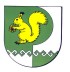 РОССИЙСКАЯ ФЕДЕРАЦИЯРЕСПУБЛИКА МАРИЙ ЭЛМОРКИНСКИЙМУНИЦИПАЛЬНЫЙ РАЙОН СЕМИСОЛИНСКАЯ СЕЛЬСКАЯ АДМИНИСТРАЦИЯПОСТАНОВЛЕНИЕ